Supplementary material – Online Resource 1Invading bivalves replaced the native Levantine populations with negligible local effects on the benthic communityRei Diga1,2, Merav Gilboa1, Raz Moskovich1,2, Neomie Darmon1, Tal Amit1,2 Jonathan Belmaker2,3, Gitai Yahel11- Faculty of Marine Sciences, Ruppin Academic Center, Michmoret, 402970, Israel 2- School of Zoology, George S. Wise Faculty of Life Sciences, Tel-Aviv University, Tel Aviv 6997801, Israel 3- Steinhardt Museum of Natural History, Tel-Aviv University, Tel Aviv 6997801, Israel Corresponding author E-mail address: diga.boker@gmail.comS1. Substrate, algae, and invertebrates (>1 cm) categories that were used during the SCUBA surveys along the rocky subtidal outcrops. Invertebrates were classified to high-level taxonomic grouping (phylum or class) to ensure consistency and avoid misidentification problems between samplers.S2. Algal growth rates in the three treatments (µg Chl-a m-2 day-1, mean ± 95% CI) in four experiments deployed during spring 2020, fall 2020, and spring 2021.
S3. Major macroalgae that were encountered in the experiment site (Gdor, Israel): a-b June-July of 2020 when seasonal algae such as Cladophora spp. (pale green filaments) and Padina spp. (white circular algae) proliferate and create dense meadows. c November 2020 when Asparagopsis sp. (pink with ramified thallus) proliferated and created dense meadows. d Settlement plate to measure macroalgal growth rate attached to the northeast peg of an experimental plot with the green mesh installed to exclude large grazers such as fish or urchins.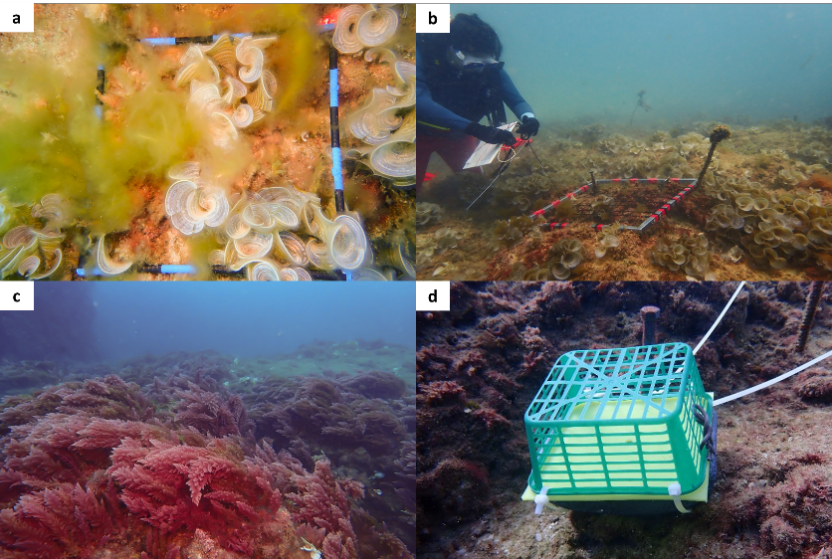 S4. Substrate type and algae genera categories that were used for the identification of algae in the photo-quadrat surveys. Identification was made using a designated `source` in the `CoralNet` platform (https://coralnet.ucsd.edu/; source name: Algal composition Michmoret).S5. Summary statistics of the invertebrates abundance in the three surveys of the experimental plots (July 2020, November 2020, and April 2021). Values are the mean, total observations, and the number of occurrences of each taxon in each treatment. n=16 plots in each treatment.S6. The substrate, algae and invertebrates categories used during PIM surveys in the treatment plots.S7. Comparison of algae growth rates in poison (blue) and removal (red) treatments to the growth rate of the controls. Data are presented as the mean ± 95% CI of the log of the ratio of the treatment growth rate to the control of the same triplet. Means were calculated across all seasons. Black horizontal line represents the expected log of the ratio assuming no treatment effects (no difference between the treatment and the control). *- represents difference from control (Friedman test, p = 0.04).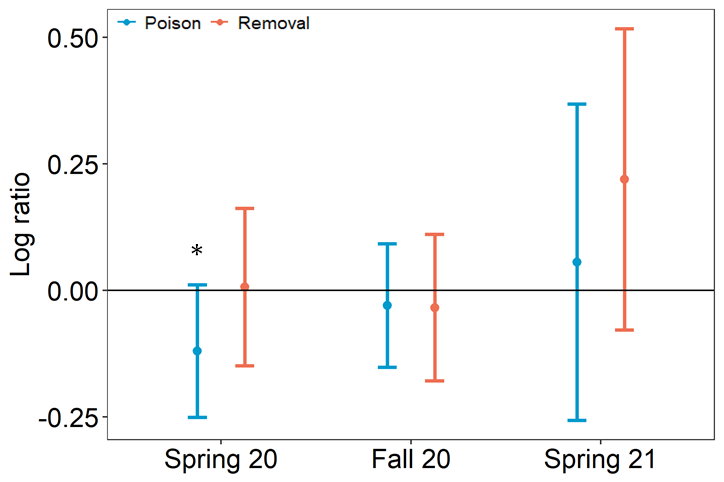 
 S8.  nMDS ordinations of the macroalgae community in five different surveys. A. Colors represent the treatments: control (yellow), poisoning (blue), and removal (red). Black symbols represent the centroids of each month. B. Colors represent the months during which the survey was conducted. Data was log transformed and the similarity matrix was calculated using Bray Curtis index. k=2.
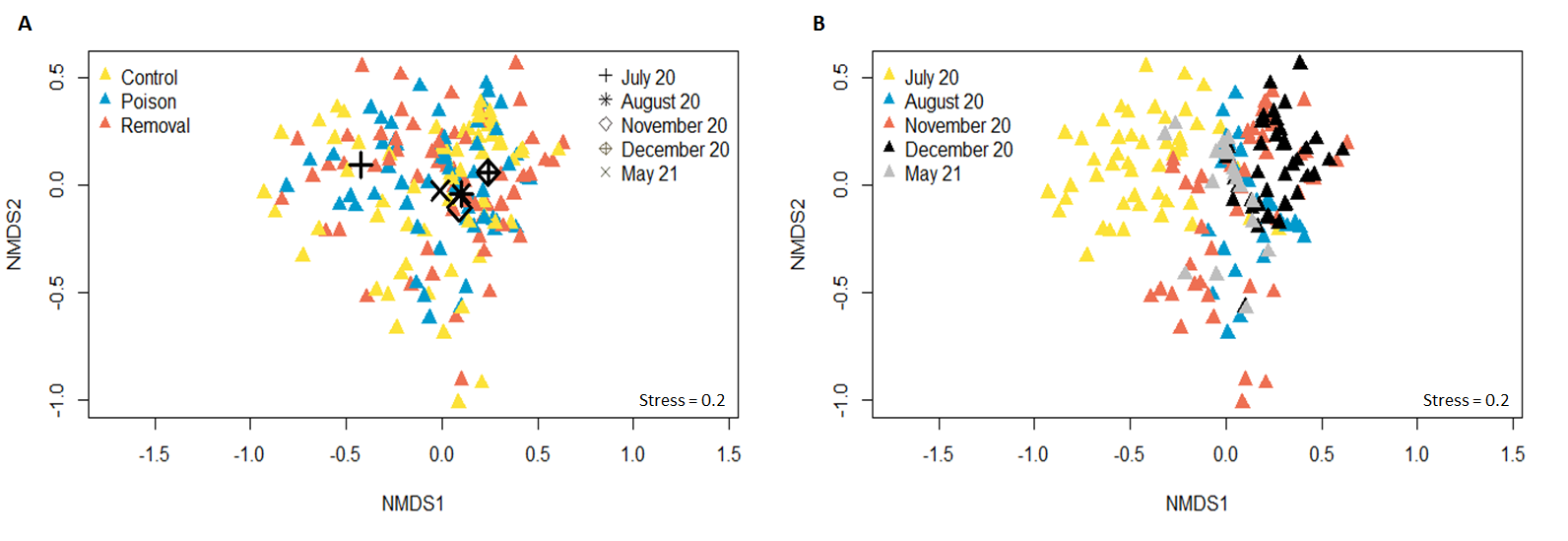 S9. Summary of SIMPER analysis of dissimilarities in the macroalgae community between three treatments (poison, removal, and control). On top left is the total average dissimilarity (%) between paired groups and below is the component of the analysis: average abundance in each group, average contribution (%) for the dissimilarity between groups, the consistency of a species contribution (average to Sd ratio), average contribution to the total dissimilarity, and cumulative contributors to dissimilarity (with a 95% cutoff).S10. Estimated regression parameters, 95% confidence interval, and p-values for the percent cover GLM of major algae taxa. The response was the taxa percent cover and predictors were treatment and months. Plot id was used as random effects (to account for the repeated measure nature of the design). Negative values in the estimated parameter indicate a decline in treated plots compared to the control. Significant parameters are in bold. Superscript numerals represent cases where the model assumptions were violated: †- Kolmogorov-Smirnov normality test, ‡- homoscedasticity.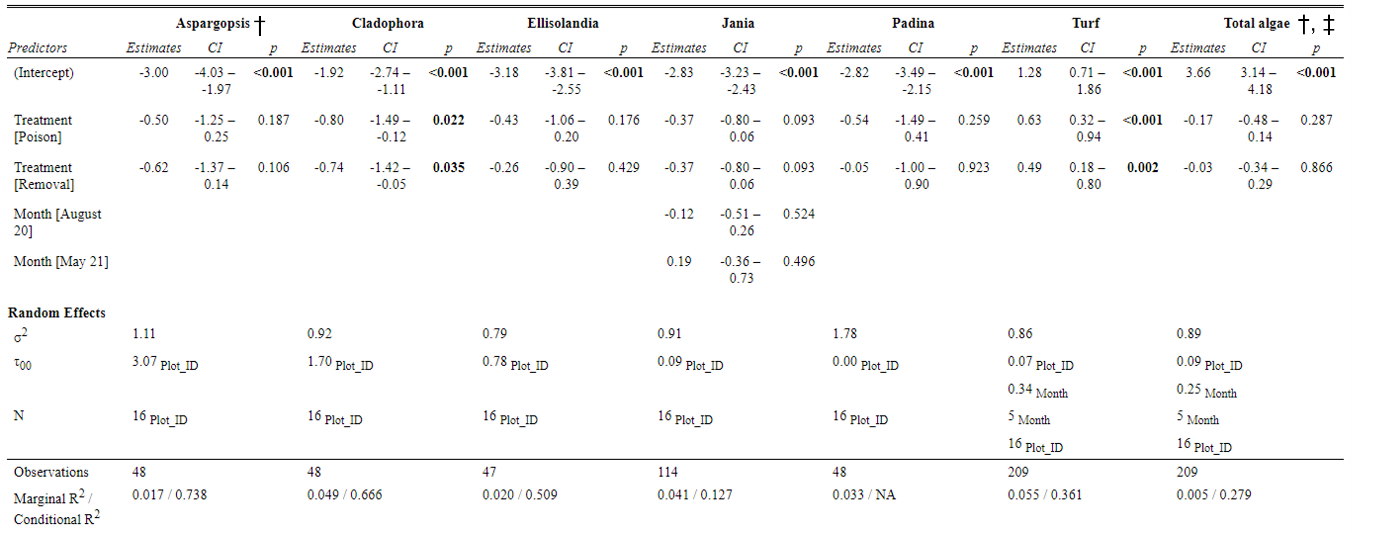 S11. Estimated regression parameters, 95% CI and p-values for invertebrate percent cover, richness, Shannon- Wiener diversity (H’), number of individual and multivariate dispersion index (MVDISP) extracted from GLM’s. Negative values in the estimate parameter indicate a decline in treated plots compared to the control. Significant parameters are in bold. †- indicate that the dispersion assumption was violated.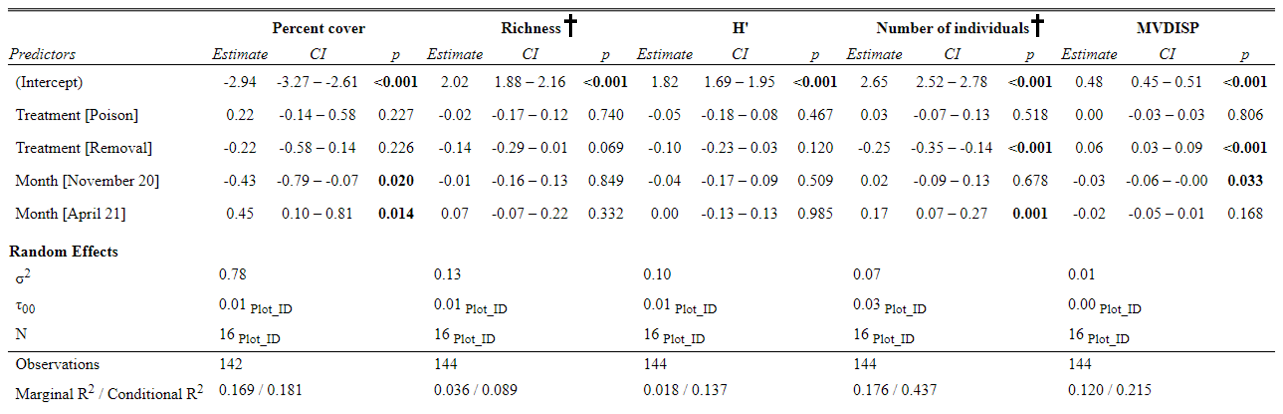 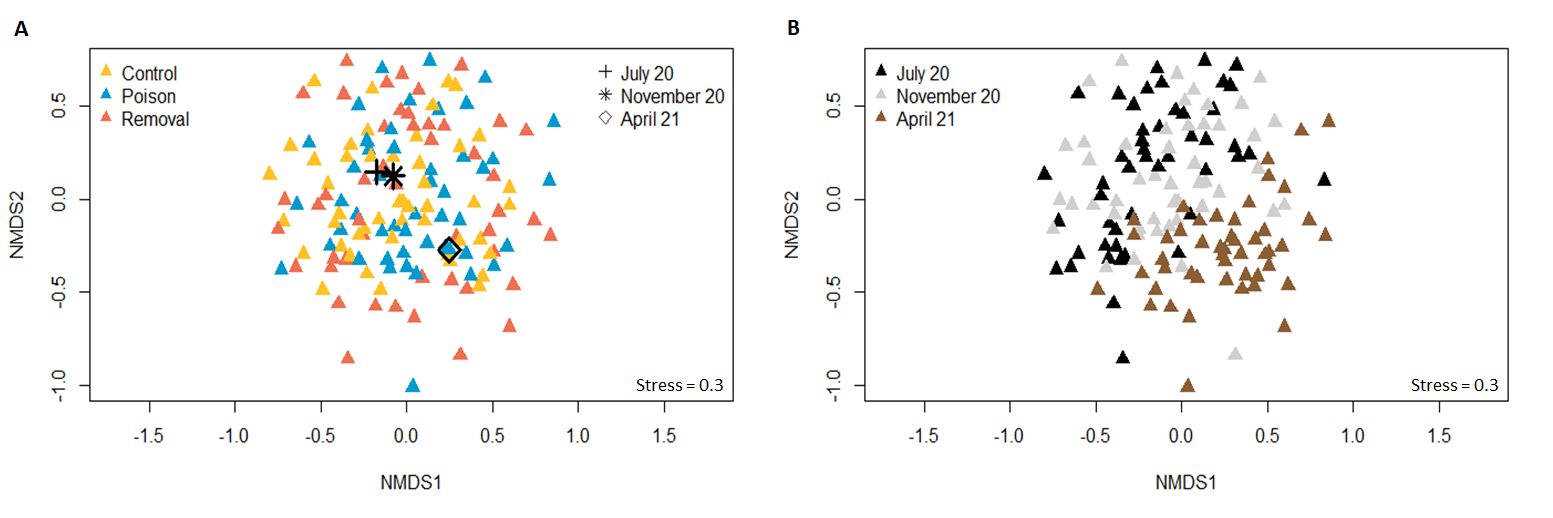 S12. nMDS ordinations of the invertebrates’ community in three different surveys. A. Colors represent the treatments: control (yellow), poisoning (blue), and removal (red). Black symbols represent the centroids of each survey. B. Colors represent the months that each survey was conducted. Data was log transformed and the similarity matrix was calculated using Bray Curtis index. k=2.GroupCategorySubstrateBare rockSubstrateRock cover with loose sedimentAlgaeAlgaeInvertebratesBivalviaInvertebratesBryozoaInvertebratesCnidariaInvertebratesCrustaceaInvertebratesGastropodaInvertebratesPoriferaInvertebratesTunicataInvertebratesUnidentifiedDeployment dateDuration (days)ControlPoisonRemovalN24/02/20204143.8 ± 15.734.9 ± 11.343.6 ± 138,8,805/05/20202212.5 ± 3.912.5 ± 3.916.2 ± 6.28,8,815/09/202022100.8 ± 2597.5 ± 29.999.7 ± 31.616,16,1619/04/202122129.7 ± 75.2100.6 ± 23.1196.1 ± 137.716,15,16GroupCategorySubstrateBare rockSubstrateRock cover with loose sedimentInvertebrateSessile invertebratesAlgaeAsparagopsisAlgaeCladophoraAlgaeCodiumAlgaeDictyoyaAlgaeEllisolandiaAlgaeHalymeniaAlgaeJaniaAlgaeLobophoraAlgaePadinaAlgaeCrustose coralline algaeAlgaeSpatoglossumAlgaeTaoniaAlgaeTurfAlgaeOtherAlgaeAcetabulariaAlgaeColpomeniaAlgaeGracilariaAlgaeRhodymeniaMonthTaxonMean ControlMean PoisonMean RemovalTotal obs. ControlTotal obs. PoisonTotal obs. RemovalOccurrence ControlOccurrence PoisonOccurrence RemovalJul-20Aglaophenia sp.000.06001001Jul-20Anomura0.440.50.757812367Jul-20Aplysia dactylomela000000000Jul-20Ascidian 11.691.251.0627201711108Jul-20Botrylloides leachii000.06001001Jul-20Botrylloides sp.1.310.620.5621109846Jul-20Bryozoa 20.250.120.38426315Jul-20Bryozoa 30.060.060110110Jul-20Bugula neritina000000000Jul-20Calcaronea0.620.690.510118998Jul-20Calcaronea 2000000000Jul-20Cerithium sp.0.250.380.25464333Jul-20Chondrosia sp.0.250.060.12412211Jul-20Clathrina sp.000000000Jul-20Coryphellina rubrolineata000000000Jul-20Crambe crambe0.060.120.06121111Jul-20Cystodytes sp. purple1.441.311.25232120785Jul-20Didemnum orange0.060.620.191103142Jul-20Didemnum white0.060.060.19113112Jul-20Dysidea sp.0.310.560.56599465Jul-20Ecteinascidia thurstoni000000000Jul-20Goniobranchus obsoletus0.1900300100Jul-20Halocordyle sp.0.560.060.56919315Jul-20Herdmania momus0.120.190.25234234Jul-20Hermodice carunculata0.0600100100Jul-20Hypselodoris infucata000000000Jul-20Levantiniella levantinensis000.12002002Jul-20Liosina blastifera10.811.06161317968Jul-20Macrorhynchia sp.00.060010010Jul-20Microcosmus exasperatus0.190.380.19363253Jul-20Mycale sp.0.120.060210210Jul-20Ophiuroidea00.060010010Jul-20Other1.1210.621816101086Jul-20Phallusia nigra0.120.250.06241241Jul-20Phidiana militaris0.0600100100Jul-20Pycnocalvella communis000000000Jul-20Pyura dura000000000Jul-20Sabella sp.0.120.190.31235222Jul-20Sarcotragus sp.0.310.190.25534534Jul-20Schizoporella errata0.190.250.19343333Jul-20Serpula sp.2.813.382.31455437141514Jul-20Sponge 20.0600100100Jul-20Sponge 3000000000Jul-20Styela canopus000.06001001Jul-20Symplegma bahraini000.06001001Jul-20Tethya aurantium0.060.060110110Jul-20Unidentified bryozoa0.120.120220120Jul-20Unidentified sponge0.060.060.31115114Jul-20Unidentified tunicata0.190.190330330Nov-20Aglaophenia sp.0.190.190330330Nov-20Anomura0.250.250.31445333Nov-20Aplysia dactylomela000000000Nov-20Ascidian 11.941.621.19312619121210Nov-20Botrylloides leachii000.06001001Nov-20Botrylloides sp.000000000Nov-20Bryozoa 200.060.19013013Nov-20Bryozoa 300.060010010Nov-20Bugula neritina000000000Nov-20Calcaronea1.751.31128211613106Nov-20Calcaronea 200.060.06011011Nov-20Cerithium sp.1.440.881.692314277610Nov-20Chondrosia sp.0.1200200100Nov-20Clathrina sp.000000000Nov-20Coryphellina rubrolineata000000000Nov-20Crambe0.120.060210210Nov-20Cystodytes sp. purple1.441.941.06233117776Nov-20Didemnum orange00.060010010Nov-20Didemnum white0.120.060.12212212Nov-20Dysidea sp.0.190.190.19333322Nov-20Ecteinascidia thurstoni000000000Nov-20Goniobranchus obsoletus000000000Nov-20Halocordyle sp.0.060.060110110Nov-20Herdmania momus000000000Nov-20Hermodice carunculata000000000Nov-20Hypselodoris infucata000000000Nov-20Levantiniella levantinensis0.250.120.12422422Nov-20Liosina blastifera1.561.751.25252820141110Nov-20Macrorhynchia sp.0.060.120.12122111Nov-20Microcosmus exasperatus0.190.060.25314214Nov-20Mycale sp.00.380.12062031Nov-20Ophiuroidea000000000Nov-20Other000000000Nov-20Phallusia nigra0.250.690.124112372Nov-20Phidiana militaris0.1200200200Nov-20Pycnocalvella communis000000000Nov-20Pyura dura0.120.310.31255245Nov-20Sabella sp.0.750.50.441287634Nov-20Sarcotragus sp.0.380.120.31625625Nov-20Schizoporella errata0.060.120.06121121Nov-20Serpula sp.2.0631.62334826131413Nov-20Sponge 2000000000Nov-20Sponge 30.190.060.19313313Nov-20Styela canopus000.06001001Nov-20Symplegma bahraini0.50.060810310Nov-20Tethya aurantium000000000Nov-20Unidentified bryozoa000000000Nov-20Unidentified sponge0.620.560.7510912979Nov-20Unidentified tunicata0.060.120.06121121Apr-21Aglaophenia sp.0.880.940.69141511131211Apr-21Anomura0.310.380560450Apr-21Aplysia dactylomela0.0600100100Apr-21Ascidian 11.441.060.562317911115Apr-21Botrylloides leachii000000000Apr-21Botrylloides sp.000000000Apr-21Bryozoa 20.440.50.25784663Apr-21Bryozoa 30.0600100100Apr-21Bugula neritina0.440.380.44767767Apr-21Calcaronea3.315.062.44538139141212Apr-21Calcaronea 20.440.250.12742532Apr-21Cerithium sp.0.120.190.31235233Apr-21Chondrosia sp.0.0600.06101101Apr-21Clathrina sp.1.942.061.0631331710109Apr-21Coryphellina rubrolineata00.120.06021021Apr-21Crambe0.060.190.06131121Apr-21Cystodytes sp. purple2.061.881.383330228116Apr-21Didemnum orange00.440.12072022Apr-21Didemnum white00.060010010Apr-21Dysidea sp.0.310.690.195113483Apr-21Ecteinascidia thurstoni00.060010010Apr-21Goniobranchus obsoletus000000000Apr-21Halocordyle sp.000000000Apr-21Herdmania momus000000000Apr-21Hermodice carunculata000000000Apr-21Hypselodoris infucata00.060.06011011Apr-21Levantiniella levantinensis000000000Apr-21Liosina blastifera0.750.380.441267844Apr-21Macrorhynchia sp.000.56009002Apr-21Microcosmus exasperatus0.190.060310210Apr-21Mycale sp.000.06001001Apr-21Ophiuroidea000000000Apr-21Other000000000Apr-21Phallusia nigra0.060.250.06141131Apr-21Phidiana militaris0.1900.12302302Apr-21Pycnocalvella communis00.190.31035024Apr-21Pyura dura000000000Apr-21Sabella sp.1.190.940.88191514486Apr-21Sarcotragus sp.0.120.060.06211211Apr-21Schizoporella errata0.060.120.06121121Apr-21Serpula sp.22.381.31323821151512Apr-21Sponge 2000000000Apr-21Sponge 300.060010010Apr-21Styela canopus000000000Apr-21Symplegma bahraini000.06001001Apr-21Tethya aurantium0.060.060110110Apr-21Unidentified bryozoa0.1200.06201201Apr-21Unidentified sponge0.120.190.12232222Apr-21Unidentified tunicata0.060.060110110GroupCategorySubstrateBare rockSubstrateRock cover with loose sedimentAlgaeCCAAlgaeAlgae < 2 cmAlgaeAlgae > 2 cmInvertebratesBivalviaInvertebratesBryozoaInvertebratesCnidariaInvertebratesCrustaceaInvertebratesGastropodaInvertebratesPolychaetaInvertebratesPoriferaInvertebratesTunicata colonyInvertebratesTunicata solitaryInvertebratesUnidentifiedGroups Poison  &  RemovalGroups Poison  &  RemovalGroups Poison  &  RemovalAverage dissimilarity = 20.38Average dissimilarity = 20.38Average dissimilarity = 20.38Group PoisonGroup RemovalSpecies    Av.Abund     Av.AbundAv.DissDiss/SDDiss/SDContrib%Contrib%Cum.%Cum.%Turf81.3179.687.951.141.1439.0239.0239.0239.02Cldph2.363.032.570.450.4512.6112.6151.6351.63AspaTax2.492.422.412.41 0.36 0.3611.8211.8263.4463.44Jania3.743.282.261.041.0411.1111.1174.5574.55Padina1.742.712.040.570.57101084.5584.55Ellis1.81.491.530.520.527.497.4992.0592.05Cod0.231.91.050.390.395.145.1497.1997.19Groups Poison  &  ControlGroups Poison  &  ControlGroups Poison  &  ControlAverage dissimilarity = 25.56Average dissimilarity = 25.56Average dissimilarity = 25.56Group PoisonGroup ControlSpecies    Av.Abund     Av.AbundAv.DissDiss/SDDiss/SDContrib%Contrib%Cum.%Cum.%Turf81.3172.06101.091.0939.1339.1339.1339.13AspaTax2.496.814.490.450.4517.5517.5556.6856.68Cldph2.364.93.480.460.4613.6213.6270.370.3Jania3.745.392.841.021.0211.1211.1281.4381.43Padina1.742.792.090.530.538.178.1789.5989.59Ellis1.82.191.820.610.617.117.1196.796.7Groups Removal  &  ControlGroups Removal  &  ControlGroups Removal  &  ControlAverage dissimilarity = 26.87Average dissimilarity = 26.87Average dissimilarity = 26.87Group RemovalGroup ControlSpecies     Av.Abund     Av.AbundAv.DissDiss/SDDiss/SDContrib%Contrib%Cum.%Cum.%Turf79.6872.0610.21.081.0837.9637.9637.9637.96AspaTax2.426.814.460.430.4316.616.654.5754.57Cldph3.034.93.740.480.4813.9313.9368.4968.49Jania3.285.392.751.021.0210.2510.2578.7578.75Padina2.712.792.470.580.589.29.287.9487.94Ellis1.492.191.640.650.656.096.0994.0394.03Cod1.90.271.070.40.43.993.9998.0298.02